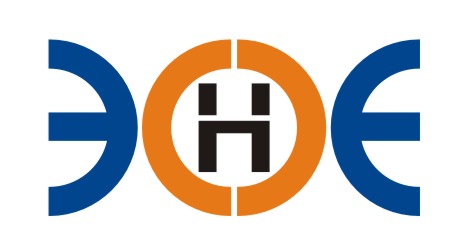 САМОРЕГУЛИРУЕМАЯ ОРГАНИЗАЦИЯСОЮЗ ПРОЕКТИРОВЩИКОВ«ЭКСПЕРТНЫЕ ОРГАНИЗАЦИИЭЛЕКТРОЭНЕРГЕТИКИ»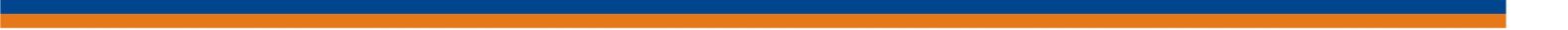 ПРОТОКОЛ № 13-ЭС-СП-18заседания Экспертного Совета Союза проектировщиков «Экспертные организации электроэнергетики»(далее – Союз)Санкт-Петербург «27» декабря 2018 г.	Начало заседания: 13:00 часовЭкспертный совет Союза состоит из:Заир-Бек Андрей Измаилович – Президент Союза;Лаппо Василий Иванович;Корнев Владимир Геннадьевич;Жданович Иван Иванович;Зыков Андрей Владимирович;Дмитренко Артем Викторович;Геращенко Алексей Владимирович;Любо Игорь Александрович;Рысс-Березарк Сергей АлексеевичНа заседании Экспертного совета Союза присутствовали 7 (семь) представителей с правом голоса:1.  Заир-Бек Андрей Измаилович – Президент Союза;2.  Лаппо Василий Иванович;3.  Корнев Владимир Геннадьевич;4.  Жданович Иван Иванович;5.  Зыков Андрей Владимирович;6.  Геращенко Алексей Владимирович;Кворум для проведения Экспертного совета Союза имеетсяПовестка дня: О необходимости разработки с последующим внедрением в Союз положения об архиве.Вопросы заседания:1.Избрание секретаря заседания Экспертного совета СоюзаСлушалиПредседателя заседания Экспертного совета Союза – президента Союза Заир-Бека Андрея Измаиловича, который предложил избрать секретарем заседания – исполнительного директора Юденкову Инессу Юрьевну.РешилиИзбрать секретарем заседания Экспертного совета Союза исполнительного директора Юденкову Инессу Юрьевну.ГолосовалиЗА – 7 чел., ПРОТИВ – 0 чел., ВОЗДЕРЖАЛИСЬ – 0 чел.Решение принято единогласно2.О необходимости разработки с последующим внедрением в Союз положения об архиве.Слушали Председателя заседания Экспертного совета Союза Заир-Бека Андрея Измаиловича, который предложил исполнительному директору Юденковой Инессе Юрьевне разработать в срок до 01 марта 2019 года «Положение об Архиве Саморегулируемой организации Союз проектировщиков «Экспертные организации электроэнергетики» и представить настоящее Положение на Экспертном совете Союза проектировщиков «Экспертные организации электроэнергетики» с последующем применением во внутреннем пользовании Союза.Решили: Поручить исполнительному директору Юденковой Инессе Юрьевне разработать в срок до 01 марта 2019 года «Положение об Архиве Саморегулируемой организации Союз проектировщиков «Экспертные организации электроэнергетики» и представить настоящее Положение на Экспертном совете Союза проектировщиков «Экспертные организации электроэнергетики» с последующем применением во внутреннем пользовании Союза.ГолосовалиЗА – 7 чел., ПРОТИВ – 0 чел., ВОЗДЕРЖАЛИСЬ – 0 чел.Решение принято единогласноПрезидент Союза         	_______________________            А.И. Заир-Бек Секретарь	                       _______________________             И.Ю.  Юденкова